Komunikatw sprawie wędkarskich zawodów w dyscyplinie feederowej organizowanych w dniu 24.09.2023 r.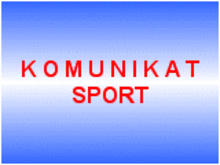 Zarząd Koła PZW nr 45 Racibórz-Miasto organizuje w dniu 24.09.2023 r.  wędkarskie zawody sportowe w dyscyplinie feederowej ,, PUCHAR PREZESA „Biuro zawodów mieścić się będzie na łowisku nr 657 OSTRÓG staw nr 5.Prawo startu w zawodach mają członkowie koła PZW nr 45 Racibórz Miasto, którzy opłacili składki na rok 2023 i zgłosili swój udział w zawodach do dnia 20.09.2023 r.  U W A G A!!!  ilość miejsc ograniczona liczy się kolejność zgłoszeń!!!Zgłoszenia na  nr tel. 608 684 038Teren zawodów:Wszystkie kategorie wiekowe: Łowisko Nr 657 OSTRÓG staw nr 5Teren zawodów zostaje zamknięty dla wszystkich wędkarzy w dniu 24.09.2023 r. w godz. 4.00÷15.00.SPRAWY ORGANIZACYJNE:1.  Zbiórka zawodników przed zawodami w dniu 24.09.2023 r. o godzinie 7.00, na łowisku nr 657 OSTRÓG staw nr 5.2.  Program zawodów:      1)  godz. 7.00 - 7.15 -     otwarcie zawodów; odprawa z zawodnikami, w tym omówienie                                               warunków bezpieczeństwa, losowanie stanowisk,      2)  godz.   7.15 -   8.50 - przygotowanie się zawodników do zawodów,      3)  godz.   8.50 -   9.00 - nęcenie wstępne koszyk minimum 15 gr,      4)  godz.   9.00 - 14.00 - czas trwania zawodów,      5)  godz. 14.45 –15.00 - ogłoszenie wyników zawodów, uroczyste zakończenie                                               zawodów.3.  Zawody rozgrywane w kategorii: open w klasyfikacji indywidualnej.4.  Obowiązują następujące sygnały:1) pierwszy sygnał - na 10 min przed rozpoczęciem zawodów, po którym zawodnik może                                      rozpocząć nęcenie koszykiem,2)  drugi sygnał -     oznacza rozpoczęcie zawodów. Po tym sygnale zawodnik rozpoczyna                                   łowienie,3)  czwarty sygnał - oznacza 5 minut do końca zawodów,4)  piąty sygnał -      oznacza zakończenie zawodów. Po tym sygnale nie zalicza się żadnej                                         ryby z wody.7. Zawody zostaną rozegrane na żywej rybie zgodnie z Zasadami Organizacji Sportu Wędkarskiego.8. Do punktacji zaliczane będą ryby złowione zgodnie z obowiązującymi wymiarami i okresami ochronnymi określonymi w R.A.P.R.10. Obowiązuje następująca punktacja:1)   zawodnik otrzymuje jeden punkt za każdy gram złowionych ryb,2) za przedłożenie komisji sędziowskiej ryby niewymiarowej, tytułem kary odlicza się zawodnikowi dwukrotnie większą liczbą punktów jak waga ryb niewymiarowych,3)  za przedłożenie komisji sędziowskiej ryby zabrudzonych ziemią lub zanętą tytułem kary odlicza się zawodnikowi 5% punktów z liczby punktów uzyskanych4)  przyjmuje się zasadę, że do klasyfikacji zawodów zalicza się ryby zacięte i wyholowane pomiędzy sygnałami rozpoczęcia i zakończenia zawodów.11. Zawodnik zostaje zdyskwalifikowany za: −  wchodzenie do wody w czasie przygotowania do zawodów lub w czasie ich trwania; −   przesiewanie, przecieranie lub mieszanie mikserem elektrycznym zanęt po dokonanej        kontroli oraz dowilżanie zanęt po kontroli przed sygnałem „wolno nęcić”; −   zabranie złowionej ryby w czasie przygotowania do zawodów lub podczas mierzenia      gruntu; −   nęcenie ryb przed sygnałem do nęcenia; − używanie sprzętu niezgodnego z wymogami      regulaminu; −  łowienie w pasie neutralnym lub na sąsiednim stanowisku, pomimo jednokrotnego      zwrócenia uwagi przez sędziego; −  opuszczenie stanowiska bez zgłoszenia tego faktu sędziemu i bez ważnej przyczyny; −      używanie echosond oraz środków łączności podczas trwania tury zawodów; −   używanie przynęt pęczkowanych lub przyklejanych do haczyka; −   wyrzucenie do łowiska nadwyżki zanęt lub przynęt po oficjalnym treningu lub po turze      zawodów; −   przedłożenie komisji sędziowskiej ryby objętej okresem ochronnym; −   nieprzestrzeganie regulaminu zawodów lub ustaleń podjętych w czasie odprawy      technicznej. 12. Zawodnik zostaje zdyskwalifikowany w całych zawodach za:− stawienie się na zawody w niepełnej dyspozycji psychofizycznej lub używanie środków    zmniejszających tę dyspozycję w czasie trwania zawodów; − niesportowe lub nieetyczne zachowanie się zawodnika w stosunku do organizatora,    sędziego czy innych zawodników (po jednokrotnym zwróceniu uwagi przez sędziego); − za wnoszenie lub posiadanie na stanowisku dodatkowej (ponad wyznaczony limit) zanęty    lub przynęty po dokonanej kontroli przez komisję techniczną; 